Nattens Lys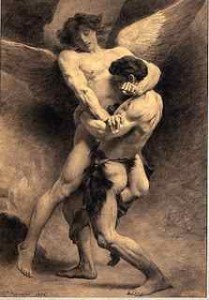 ”Whoever shows his wound shall be cured, whoever hides it, shall not be cured.”Kunsten og galskapen. I vårt fornuftsdrevne, nytteorienterte samfunn hvor den bekvemme, velsmurte demokratiske ufrihet rår, trengs individuelle stemmer avsondret fra den offentlige mening og adferd. Gunvor Hofmo er en slik stemme. Den stemmen har blitt altfor lite hørt i dette landet. Dette prosjektet handler om å ta hennes mørke poesi på alvor. Som et inntrengende spørsmål til menneskene.Natten føder oss livet. Hofmos grunntema er natten. Det er på tide å dedikerer en natt til hennes stemme. Vi ønsker å skape en tverrkunstnerisk, durativ installasjon for kirkerom fra soloppgang til solnedgang, et stille teater, der diktene er det man møtes i. Et meditativt og levende rom, et åpent rom, et rom fylt av sannferdige stemmer. Gjennom diktene ønsker vi å skape et møte mellom kunsten, kirken og galskapen. Prosjektet Nattens Lys består av tre deler:Del 1. Innsamlingsaksjonen er en aksjon for å samle innlesninger av diktene gjort av ”Hofmo-skaren”, altså mennesker som har et forholdt til Gunvor Hofmos diktning. Vi kommer til å bruke kanaler som sosiale medier og radio (føljetong på Kulturhuset, NRK P2) samt annonsering i aviser og tidsskrifter. Vi stiller opp temporære lydstudio ved ulike stasjoner i byen (Litteraturhuset, Gaustad sykehus, Bergen Bibliotek m.fl.) samt oppsøker enkeltmennesker som forfattere og andre kunstnere.Del 2. Lydbok: Få av Hofmos dikt har blitt lest inn og ennå færre har blitt publisert, derfor ønsker vi at diktene skal bli tilgjengelige etter forestillingen har funnet sted. Vi tror at materialet vil egne seg for utgivelse i et lydbokformat. 
Lydboken vil bli en dobbel-CD: Første CD vil være originale innlesninger som Gunvor Hofmo gjorde med NRK 14.november 1969. Den andre delen gjelder innspillinger av diktene komponert sammen med et musikalsk materiale. Innlesningene blir gjort av et utvalg kunstnere som vi velger ut etter innsamlingsaksjonen. Liv Kristin Holmberg komponerer for stemme, orgel og elektronikk og vever det sammen til en auditiv Hofmo-messe.
Lanseringen av lydboken vil finne sted under arrangementet i Kulturkirken Jakob i 2015.Del 3. Scenekunstforestillingen finner sted i Kulturkirken Jakob natten til 15.mars (2015) under scenekunstfestivalen ”Forvirring” som arrangeres av KULT. Vi tenker oss at scenekunstforestillingen kan gjentas i enkelte andre byer og kirkerom i fremtiden.. Forestillingen vil vare fra solnedgang til soloppgang og vil kunne beskrives som en performativ konsertinstallasjon hvor man vil kunne høre de innleste diktene og musikk, se skyggespill langs kirkens alle vegger og samles om diskusjon og måltid. Dramaturgien for forestillingen låner sin struktur fra høymesseliturgien.  Prosjektet er initiert og ledet av Christina Lindgren (Prosjektleder/konsept /regi /dramaturgi/scenografi/kostyme) og Liv Kristin Holmberg (konsept /dramaturgi/musikalsk regi/organist/pianist/performer/produsent).  Samarbeidspartnere er bl.a.. KULT- Senter for Kunst, kultur og kirke, Vår Frues Kirke Trondheim, Nordenfjeldske kunstindustrimuseum, Bergen Bibliotek, Korskirken Bergen, Kulturkirken Jakob, Litteraturhuset Oslo, Gaustad Sykehus, Lydbokforlaget, Gyldendal Norsk Forlag, Bymisjonen m.fl.Prosjektet er støttet av Norsk Kulturråd, Fritt Ord, Fond for Utøvende Kunstnere og Fond for Lyd og Bilde.For mer informasjon www.nattenslys.no